Анализ профессиональной деятельности педагогического работника1.Цель: выявить уровень сформированности профессионально значимых качеств и функции педагога Носыревой М.А.2.Диагност: завуч по УВР Чазова Т.А.В исследовании принимали участие учащиеся 8-11 классов МБОУ СОШ с.Вал (28 человек) и их родители (15 человек)3.Сроки проведения: февраль - март 2017г.4.Исследование проводилось с использованием методик:5. Качественно-количественный анализ результатов6. Вывод.При анализе данных, полученных во время диагностики обучающихся и их родителей, можно сделать вывод, что  профессионально значимые качества и коммуникативные функции педагога Носыревой М.А. сформированы на достаточном уровне.Респонденты считают, что у педагога на относительно высоком уровне сформированы такие качества как:- эмпатичность (Марина Александровна способна поставить себя на место другого человека, способна  к сопереживанию);- общительность (Марина Александровна умеет слушать, понимать эмоциональное состояние говорящего, она внимательна к собеседнику; проявляет интерес к внутреннему миру учащихся);- гибкость (педагог может быстро реагировать на проблемные ситуации и применять новые, оригинальные подходы к их решению);- способность к сотрудничеству (учитель открыт и готов к любым формам взаимодействия с учениками и родителями);- эмоциональная привлекательность (Марина Александровна умеет располагать к себе манерой поведения, внешним видом, проявлением вежливости, доброжелательности, тактичным обращением к ученику, родителям, широким кругом интересов и т.д.);- передача информации (учитель использует разнообразные методы и средства передачи информации, излагает материал доступно, владеет разными способами организации занятия и т.п.);- коммуникативная компетентность (Марина Александровна активно общается с учащимся, родителями, ее привлекает совместная работа с ребятами, обладает высокой коммуникативной культурой).Завуч по УВР:                                               Чазова Т.А.№Автор методики, названиеИсследуемая характеристика1Методика ГОКК (М.И. Лукьянова)ЭмпатичностьРефлексивностьОбщительностьГибкость личностиФункция влиянияЭмоциональная привлекательностьСпособность к сотрудничествуКоммуникативная компетентностьФункция передачи информацииДиагностируемые показателиУровень, баллыУровень, баллыДиагностируемые показателиОтносительно высокийНесколько выше среднегоЭмпатичность4,9Рефлексивность4,6Общительность5,0Гибкость личности4,7Способность к сотрудничеству5,0Эмоциональная привлекательность4,8Функция влияния4,6Функция передачи информации5,0Коммуникативная компетентность5,0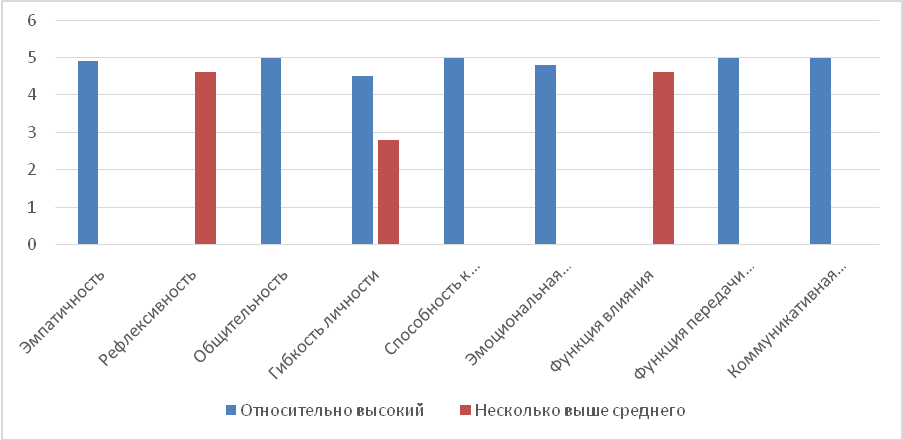 